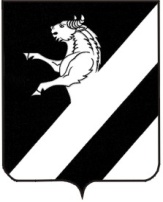 КРАСНОЯРСКИЙ  КРАЙАЧИНСКИЙ РАЙОНТАРУТИНСКИЙ СЕЛЬСКИЙ СОВЕТ ДЕПУТАТОВР Е Ш Е Н И Е2023	                     п. Тарутино		           проектО передаче Ревизионной комиссии Ачинского районаполномочий по осуществлению внешнего муниципального финансового контроля на 2024 год.Руководствуясь Бюджетным кодексом Российской Федерации,  Федеральным законом от 06.10.2003 № 131-ФЗ «Об общих принципах организации местного самоуправления в Российской Федерации», Федеральным законом от 07.02.2011 № 6-ФЗ «Об общих принципах организации и деятельности контрольно-счетных органов субъектов Российской Федерации и муниципальных образований»,  ст. 21,25 Устава Тарутинского сельсовета, Тарутинский сельский Совет депутатов РЕШИЛ:      	1. Передать Ревизионной комиссии Ачинского района полномочия по осуществлению внешнего муниципального финансового контроля с 1 января 2024 года по 31декабря 2024 года. 	2. Председателю Тарутинского  сельского Совета депутатов заключить с Председателем Ачинского районного Совета депутатов соглашение о передаче полномочий по осуществлению внешнего муниципального финансового контроля в срок до 30 ноября 2023года	3. Решение вступает в силу после его официального опубликования в информационном листе «Сельские вести» и подлежит размещению на официальном сайте Тарутинского сельсовета http://tarutino24.ru/.Председатель  Тарутинского сельского  Совета депутатов_________________Н.Н. СимоноваГлава Тарутинского  сельсовета____________В.А. Потехин